Приложение 2Как выложить материалы в файлообменникЕсли вы используете почту Google или Yandex, то обучающее видео «Как выложить материалы на гугл-диск или яндекс-диск?» вы найдёте, пройдя по ссылке: http://www.youtube.com/watch?v=p6OKkVaASlgПри отсутствии у вас аккаунта в указанных  системах вам придётся его создать. Создать собственный аккаунт довольно просто. Шаг 1. Пройдите по ссылке https://accounts.google.com/signup Шаг 2. Заполните регистрационные поля. Не забудьте поставить галочку в поле «Я принимаю условия использования и соглашаюсь с политикой конфиденциальности».  Нажмите кнопку «Далее».Шаг 3. Отображаются сведения о создании нового почтового ящика. Нажав кнопку «Далее», вы переходите на страницу с личными данными.Поздравляем! Ваш аккаунт создан. Теперь  можете наполнять его нужной информацией. 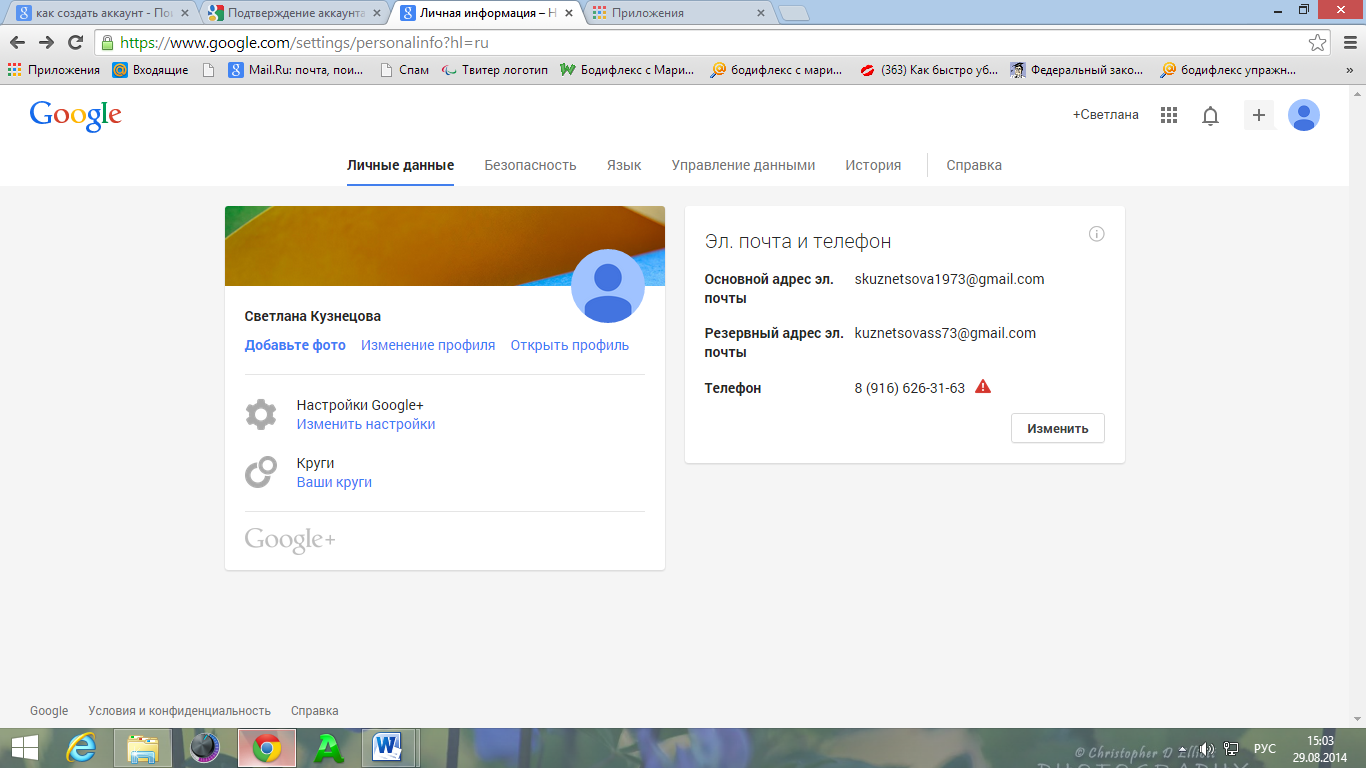 Шаг 4. Нажмите правой кнопкой мыши на значок «Приложения» (см. рисунок)Шаг 5. Выберите значок «Диск» и нажмите на него.Шаг 6. В открывшемся приложении нажмите кнопку «Создать». Шаг 7. Следуйте инструкции по загрузке файлов на http://www.youtube.com/watch?v=p6OKkVaASlgУдачи в работе!